РЕСПУБЛИКА  КРЫМАДМИНИСТРАЦИЯ  НИЖНЕГОРСКОГО СЕЛЬСКОГО ПОСЕЛЕНИЯНИЖНЕГОРСКОГО РАЙОНА РЕСПУБЛИКИ КРЫМПОСТАНОВЛЕНИЕ«24 »августа   2018 г.  №512					              пгт.НижнегорскийОб утверждении Плана мероприятийпо росту доходного потенциала Нижнегорскогосельского поселения Нижнегорского районаРеспублики Крым и по оптимизации расходовбюджета Нижнегорского сельского поселенияНижнегорского района Республики Крым В соответствии с постановлением Правительства Российской Федерации от 30 декабря 2017 года N 1701 "О соглашениях, которые предусматривают меры по социально-экономическому развитию и оздоровлению государственных финансов субъектов Российской Федерации", статьей 3 Закона Республики Крым от 28 ноября 2014 года N 16-ЗРК/2014 "О межбюджетных отношениях в Республике Крым", постановлением Совета министров Республики Крым от 11 мая 2018 года N 220 "О некоторых вопросах, связанных с заключением соглашений о мерах по социально- экономическому развитию и оздоровлению муниципальных финансов Республики Крым", приказом Министерства финансов Республики Крым от 15 мая 2018 года №111 «О некоторых вопросах, связанных с заключением соглашений о мерах по социально – экономическому развитию и оздоровлению муниципальных финансов Республики Крым в 2018 году», Уставом муниципального образования Нижнегорское  сельское поселение Нижнегорского района Республики Крым, администрация Нижнегорского сельского поселения ПОСТАНОВИЛА1. Утвердить план мероприятий по росту доходного потенциала Нижнегорского сельского поселения Нижнегорского района Республики Крым и по оптимизации расходов бюджета Нижнегорского сельского поселения Нижнегорского района Республики Крым  (далее – План) (прилагается).2. Разместить настоящее постановление на сайте администрации Нижнегорского сельского поселения Нижнегорского района Республики Крым. 3. Настоящее постановление вступает в силу с момента его обнародования. 4. Контроль за исполнением настоящего постановления оставляю за собой.Председатель Нижнегорского сельскогосовета - глава администрацииНижнегорского сельского поселения		                                	А.А.КоноховПриложение                                                                                                                                                           Постановлению Администрации                                                                                                                                                Нижнегорского сельского поселенияНижнегорского района Республики Крым от 24.08. 2018 года №512       План
мероприятий по росту доходного потенциала Нижнегорского сельского поселения Нижнегорского района Республики Крым и по оптимизации расходов бюджета Нижнегорского сельского поселения Нижнегорского района Республики Крым№ п/пНаименование мероприятийОтветственный исполнительСрок реализацииЦелевой показательЦелевой показательЦелевой показатель№ п/пНаименование мероприятийОтветственный исполнительСрок реализацииЦелевой показательЦелевой показательЦелевой показатель1Мероприятия по росту доходов бюджетаМероприятия по росту доходов бюджетаМероприятия по росту доходов бюджетаМероприятия по росту доходов бюджетаМероприятия по росту доходов бюджетаМероприятия по росту доходов бюджета1.1Повышение собираемости налоговых и неналоговых платежей в бюджетПовышение собираемости налоговых и неналоговых платежей в бюджетПовышение собираемости налоговых и неналоговых платежей в бюджетПовышение собираемости налоговых и неналоговых платежей в бюджетПовышение собираемости налоговых и неналоговых платежей в бюджетПовышение собираемости налоговых и неналоговых платежей в бюджет1.1.1.Мониторинг исполнения взаиморасчетов с бюджетом основных плательщиков муниципального образованияАдминистрация Нижнегорского сельского поселенияежеквартально, до 10 числа месяца, следующего за отчетным кварталомежеквартально, до 10 числа месяца, следующего за отчетным кварталомежеквартально, до 10 числа месяца, следующего за отчетным кварталомежеквартальная оценка исполнения прогноза поступлений в бюджет1.1.2.Организация и проведение рабочих встреч с проблемными налогоплательщика миАдминистрация Нижнегорского сельского поселенияежемесячноежемесячноежемесячноколичество рабочих встреч1.1.3Индивидуальная работа с плательщиками, имеющими задолженность по доходам от использования муниципального имуществаАдминистрация Нижнегорского сельского поселенияв течение годав течение годав течение годаснижение задолженности от уровня задолженности на 1 января1.1.4Индивидуальная работа с налогоплательщика ми, имеющими задолженность по налоговым доходамАдминистрация Нижнегорского сельского поселенияв течение годав течение годав течение годаснижение задолженности от уровня задолженности на 1 января1.1.5Оценка эффективности налоговых льгот по местным налогам с учетом показателей бюджетной и социальной эффективности. Оптимизация перечня налоговых льгот по местным налогамАдминистрация Нижнегорского сельского поселенияежегодноежегодноежегодноОтсутствие неэффективных налоговых льгот1.2Повышение роли имущественных налогов и доходов от аренды муниципального имущества, в том числе земельных участков при формировании доходов бюджетаПовышение роли имущественных налогов и доходов от аренды муниципального имущества, в том числе земельных участков при формировании доходов бюджетаПовышение роли имущественных налогов и доходов от аренды муниципального имущества, в том числе земельных участков при формировании доходов бюджетаПовышение роли имущественных налогов и доходов от аренды муниципального имущества, в том числе земельных участков при формировании доходов бюджетаПовышение роли имущественных налогов и доходов от аренды муниципального имущества, в том числе земельных участков при формировании доходов бюджетаПовышение роли имущественных налогов и доходов от аренды муниципального имущества, в том числе земельных участков при формировании доходов бюджета1.2.1Организация работы в целях уточнения и (или) дополнения сведений о муниципальном имуществе, в том числе:Администрация Нижнегорского сельского поселенияв течении годав течении годаУвеличение налоговой базы по местным налогам и арендных платежейУвеличение налоговой базы по местным налогам и арендных платежей1.2.1.1установление (уточнение) категорий и (или) видов разрешенного использования земельных участковАдминистрация Нижнегорского сельского поселенияежеквартально до 10 числа месяца, следующего за отчетным кварталомежеквартально до 10 числа месяца, следующего за отчетным кварталомколичество земельных участков, по которым произведено уточнение категории и (или) видов разрешенного использованияколичество земельных участков, по которым произведено уточнение категории и (или) видов разрешенного использования1.2.1.2выявление земельных участков, по которым не проведена кадастровая оценка и принятие мер по результатам работыАдминистрация Нижнегорского сельского поселенияежеквартально до 10 числа месяца, следующего за отчетным кварталомежеквартально до 10 числа месяца, следующего за отчетным кварталомколичество выявленных земельных участков, по которым не проведена кадастровая оценка и приняты меры по ее проведениюколичество выявленных земельных участков, по которым не проведена кадастровая оценка и приняты меры по ее проведению1.2.2Взаимодействие с Государственным комитетом по государственной регистрации, кадастра и картографии по Республике Крым в части предоставления документов, необходимых и достаточных для внесения в государственный кадастр недвижимости сведений об объектах недвижимостиАдминистрация Нижнегорского сельского поселенияв течение года, по мере поступления запросовв течение года, по мере поступления запросовв процентах от полученных запросовв процентах от полученных запросов1.2.3Выявление бесхозяйного недвижимого имущества и принятие мер по обращению выявленного имущества в муниципальную собственностьАдминистрация Нижнегорского сельского поселенияежеквартально до 10 числа месяца, следующего за отчетным кварталомежеквартально до 10 числа месяца, следующего за отчетным кварталомколичество объектов, принятых в муниципальную собственностьколичество объектов, принятых в муниципальную собственность1.2.4Мониторинг на соответствие Налоговому кодексу Российской Федерации нормативных правовых актов поселения по земельному налогу и налогу на имущество физических лиц в части изменения налоговых ставок, сроков уплаты налогов, льготАдминистрация Нижнегорского сельского поселенияежегодно, до 1 декабряежегодно, до 1 декабряНПА по местным налогам соответствуют законодательствуНПА по местным налогам соответствуют законодательству1.3Повышение качества администрирования доходов бюджетаПовышение качества администрирования доходов бюджетаПовышение качества администрирования доходов бюджетаПовышение качества администрирования доходов бюджетаПовышение качества администрирования доходов бюджетаПовышение качества администрирования доходов бюджета1.3.1Проведение разъяснительной работы с плательщиками по вопросам уплаты налогов (платежей) в целях недопущения (сокращения) невыясненных поступлений в бюджетАдминистрация Нижнегорского сельского поселенияв течение годав течение годав течение годадоля невыясненных поступлений в бюджет в общем объеме налоговый и неналоговых доходов бюджета2Мероприятия по оптимизации расходов бюджетаМероприятия по оптимизации расходов бюджетаМероприятия по оптимизации расходов бюджетаМероприятия по оптимизации расходов бюджетаМероприятия по оптимизации расходов бюджетаМероприятия по оптимизации расходов бюджета2.1Оптимизация расходов на содержание органов местного самоуправленияОптимизация расходов на содержание органов местного самоуправленияОптимизация расходов на содержание органов местного самоуправленияОптимизация расходов на содержание органов местного самоуправленияОптимизация расходов на содержание органов местного самоуправленияОптимизация расходов на содержание органов местного самоуправления2.1.1Контроль за соблюдением предельной численности работников органов местного самоуправления, установленной Постановлением Совета министров Республики Крым от 5 марта 2015 г. N 86 "Об утверждении нормативов формирования расходов на содержание органов местного самоуправления в Республике Крым"Администрация Нижнегорского сельского поселенияв течение годав течение годав течение годачисленность работников ОМСУ не более установленной Постановлением Совета министров Республики Крым от 5 марта 2015 г. N 86 "Об утверждении нормативов формирования расходов на содержание органов местного самоуправления в Республике Крым"2.1.2Контроль за соблюдением нормативов формирования расходов на оплату труда депутатов, выборных должностных лиц местного самоуправления, осуществляющих свои полномочия на постоянной основе, лиц, замещающих иные муниципальные должности, муниципальных служащих, установленных Постановлением Совета министров Республики Крым от 5 марта 2015 г. N 86 "Об утверждении нормативов формирования расходов на содержание органов местного самоуправления в Республике Крым"Администрация Нижнегорского сельского поселенияв течение годав течение годав течение годаФОТ работников ОМСУ не более установленного Постановлением Совета министров Республики Крым от 5 марта 2015 г. N 86 "Об утверждении нормативов формирования расходов на содержание органов местного самоуправления в Республике Крым"2.2Повышение качества финансового управленияПовышение качества финансового управленияПовышение качества финансового управленияПовышение качества финансового управленияПовышение качества финансового управленияПовышение качества финансового управления2.2.1Мониторинг состояния расчетов по принятым обязательствам за счет средств местного бюджета в целях недопущения образования кредиторской задолженности, в случае ее образования - принятие незамедлительных мер по ее погашениюАдминистрация Нижнегорского сельского поселенияежемесячно, до 10 числа месяца, следующего за отчетнымежемесячно, до 10 числа месяца, следующего за отчетнымежемесячно, до 10 числа месяца, следующего за отчетнымотчет о наличии (отсутствии) кредиторской задолженности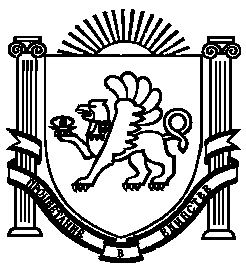 